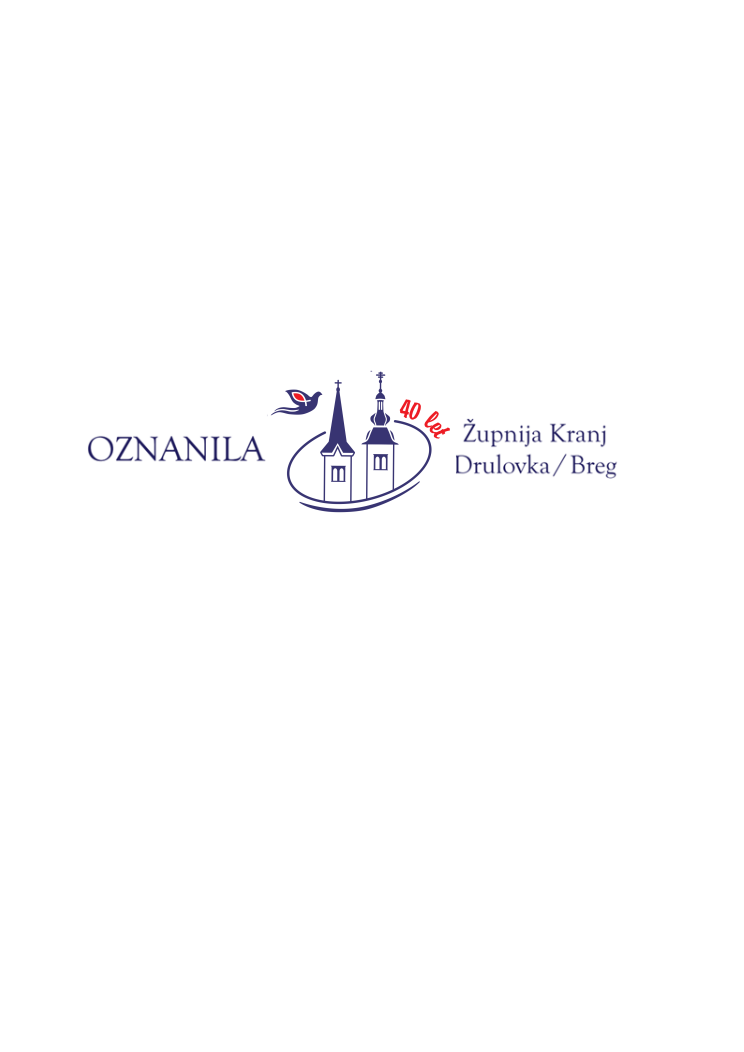 Leto: XL				7. maj 2023				Številka: 105. velikonočna nedeljaJezus mu je dejal: »Jaz sem pot, resnica in življenje. Nihče ne pride k Očetu drugače kot po meni. Če ste spoznali mene, boste spoznali tudi mojega Očeta. Od zdaj ga poznate in videli ste ga. Verujte mi, da sem jaz v Očetu in Oče v meni; če pa tega ne verujete, verujte zaradi del samih. Resnično, resnično, povem vam: Kdor veruje vame, bo dela, ki jih jaz opravljam, tudi sam opravljal, in še večja kot ta bo opravljal, ker grem jaz k Očetu.« (Jn 14,6–7.11–12)»VERUJTE MI, DA SEM JAZ V OČETU IN OČE V MENI«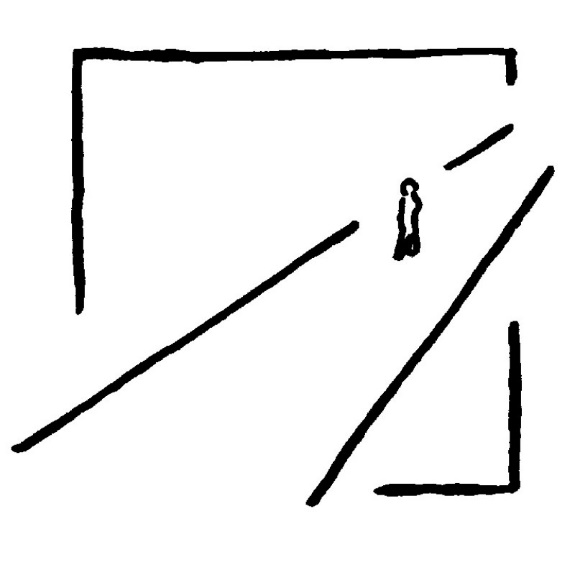 Jezus pravi: Če ste spoznali mene, boste spoznali tudi mojega Očeta. Po meni boste prišli k Njemu. A Filip nadaljuje čisto po človeško: Če praviš, da je dovolj, da poznamo Očeta, nam ga pokaži. Jezus odvrne: Verujte mi, da sem jaz v Očetu in Oče v meni. Jezus gleda na svet z vidika večnosti. Cilj je v nebesih. Vse, kar se dogaja na zemlji, je minljivo in vodi v večno bivališče, pri Očetu. Apostoli pa vztrajajo na človeški ravni, ki jih prepričuje, da je dejstvo le, kar vidijo in otipajo, vse ostalo je uganka. Pričakujejo, da jim nariše pot v večnost, da jim opiše večnost in jim pokaže Očeta. A tako ne bo šlo, pravi. Dovolj jim mora biti, da je on tu, On, ki gleda v večnost, On, ki o njej govori, On, ki tja odhaja in s svojimi deli oznanja, da je nebeško kraljestvo že tu na zemlji. Če hočemo torej slediti Jezusu v večnost, se moramo navzeti njegovega načina življenja. Mi pa bi se radi utaborili. Postavili bi šotore in tu ostali. Radi bi imeli resnico v oblasti. Kar spoznamo enkrat, naj bo za vedno. Kdo se bo neprestano učil, razmišljal, iskal. Radi bi zajemali življenje z veliko žlico, da bi že tu užili vso polnost življenja. In ker tu vse hitro mine, je potrebno iskati ponovljive užitke. Težko nam je sprejeti, da je tu na zemlji vse le prehod na ono stran. Težko gledamo naprej, kam nas nekaj pelje, kaj je v ozadju edine resnice, kam takšno ali drugačno življenje pripelje. Če hočemo slediti Jezusu, ki je pot, resnica in življenje, se moramo najbrž dobro zavedati dveh pasti, ki sta zagotovo vedno nastavljeni. Prvo past lahko strnemo v geslu: uživaj, dokler moreš. Drugo past lahko strnemo v geslu: kar je preskušeno, je dobro. V prvi pasti se zadovoljimo z iskanjem prijetnega in se ne premaknemo z mesta, takoj ko doživimo nekaj lepega. Po drugi pasti pa prisegamo na že preskušeno in doživeto in obtičimo na mestu, pri svojem prav in v varnih okvirih življenja. Po: E. MozetičSaj ste vendar živi kamni. Zato se vgrajujte v duhovno stavbo, tako da boste sveto duhovništvo in boste darovali duhovne daritve, ki bodo po Jezusu Kristusu prijetne Bogu. (1 Pt, 2,5) Cerkev – čeprav se nam naše skupnosti včasih zdijo ravno to – ni hiša v najemu: plačaš najemnino, izpolnjuješ obveznosti glede rednega vzdrževanja in nihče te ne more gnjaviti. Cerkev je duhovna stavba, zgrajena iz živih kamnov. Dejansko je Cerkev samo tisti, ki postane njen živi sestavni del. Cerkev je znamenje Božjega kraljestva, raja, ki pa ni nekakšen zabaviščni park, za katerega moraš plačati vstopnico, temveč novo mesto, v katerega smo sprejeti samo pod pogojem, da smo primerni kamni za njegovo gradnjo. Za raj se ne pripravlja tisti, ki si nabira celo premoženje maš, molitev in darov, da bi plačal vozovnico, temveč tisti, ki dodobra odbrusi vse grbine sebičnosti in oblikuje samega sebe, da bi postal primeren kamen za zidavo tega novega mesta, kjer je Bog vse v vsem in kjer je edini zakon ljubezen. V cerkev ne hodimo. Cerkev postanemo. V raj ne gremo. Raj postanemo. Po: T. Lasconi, 365+1 dan s Teboj6. velikonočna nedelja – nedelja turizma Apostoli v Jeruzalemu pa so slišali, da je Samaríja sprejela Božjo besedo; zato so tja poslali Petra in Janeza. Ko sta prispela tja, sta molila zanje, da bi prejeli Svetega Duha. Zakaj Duh še ni bil prišel na nobenega izmed njih, bili so samó krščeni v imenu Gospoda Jezusa. Tedaj sta nanje polagala roke in prejemali so Svetega Duha. (Apd 8, 14–17) Že v Stari zavezi je Božje ljudstvo čakalo na izlitje Svetega Duha na Mesija, da bi ta lahko uresničil svoje odrešenjsko poslanstvo. Nad Jezusa je Svetu Duh prišel, ko ga je Janez krstil. Celotno Jezusovo poslanstvo se uresničuje v polnem občestvu s Svetim Duhom, ki mu ga Oče daje v obilju. To je Duh, ki ga je Jezus obljubil svojim učencem, isti Duh, ki se je petdeset dni po veliki noči, na binkoštni praznik, izlil na učence. In to je isti Sveti Duh, ki pride na vsakega, ki prejme zakrament svete birme. V Apostolskih delih, ki so nastala nekaj desetletij po Jezusovi smrti in smo jih prebirali tudi v današnjem prvem berilu, vidimo Petra in Janeza na »birmanskem potovanju.« Oba polagata roke na nove  kristjane, ki so bili prej »le krščeni v ime Gospoda Jezusa«, da se njihova srca napolnijo s Svetim Duhom. Tudi po naših župnijah v teh mesecih mnogi prejemajo zakrament svete birme. Ta dopolni krstno milost. Zakrament birme namreč tiste, ki so krščeni, še tesneje poveže s Cerkvijo, jih obogati z močjo Svetega Duha in jim daje moč, da z besedo in dejanjem pričujejo za Kristusa. Z birmo birmani postane polnopraven, odgovoren član Cerkve. Pri tem birmanec reče: »Da, verujem vate, moj Bog, daj mi svojega Svetega Duha, da ti bom povsem pripadal, da se ne bom nikoli ločil od tebe in bom vse svoje življenje pričeval zate s telesom in dušo, v dejanjih in besedah, v dobrih in slabih dnevih.« In Bog reče: »Da, tudi jaz verujem vate. Podaril ti bom svojega Duha, celo samega sebe. Popolnoma ti bom pripadal. V tem življenju in v večnem življenju se ne bom nikoli ločil od tebe. V tvojem telesu in v tvoji duši, v tvojih besedah in dejanjih bom. Celo, če me pozabiš, bom vendar tu – tako v dobrih kot v slabih časih.« K temu iskrenemu zaupanju nas vabi tudi današnja Božja beseda. 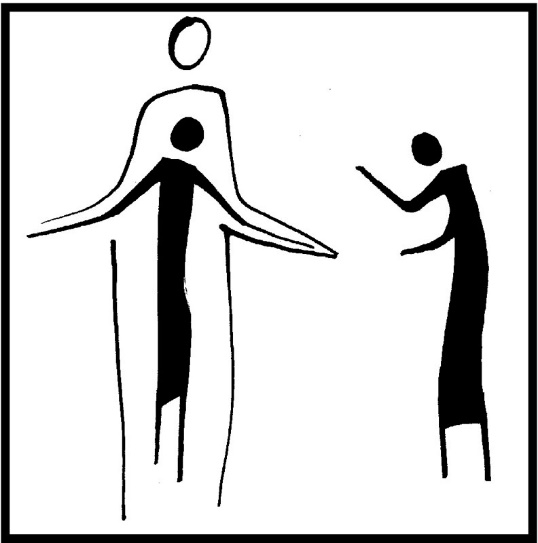 Po: Vrata k Bogu – priročnik za člane ŽPS NAPOVEDNI KOLEDARPrvo in zadnjo nedeljo v maju bo sveta maša ob 16.00, sicer pa bo vsako nedeljo ob 16.00 na Bregu šmarnična pobožnost.11. maj: srečanje za veroukarje 8. in 9. razreda ter starše in botre ob 17.00 v dvorani gasilskega doma (predavanje z naslovom Teologija telesa)14. maj: praznik Prvega svetega obhajila ob 10.3017. maj: priprava na krst za starše in botre na Bregu ob 20.0018. maj: Gospodov vnebohod, začetek birmanske devetdnevnice na Bregu18. maj: srečanje Schönstattske molitvene skupine po večerni sveti maši20. maj: poroka na Bregu ob 13.30 z mašo21. maj: krščevanjeSvete maše župnije KRANJ – DRULOVKA/BREGIzdaja župnija Kranj-Drulovka/Breg;                                                      Odgovarja: Ciril Plešec, žpk. 10/2023Breg ob Savi 42, 4211 Mavčiče;                                                              Uredil: Nejc UrhTel.: 042332870, 041760158;       	                                                       E-mail: ciril.plesec@siol.net TRR: SI56 6100 0001 5473 496; pri Delavski hranilnici Kranj	        https://zupnija-drulovkabreg.si/7. maj 20235. VELIKONOČNA NEDELJA BregDrulovkaBreg7:309:0010:30- Alojzija in Vinko Porenta - za župnijo - Franci Žagar in pok.   Štacnarjevi8. maj 2023PONEDELJEK Obletnica posvetitve ljubljanske stolniceBreg19:00-Pavla in Stanislav Škof (A. R.)9. maj 2023TOREK Izaija, prerokBreg7:30- po namenu 10. maj 2023SREDA Janez Avilski, duhovnik, cerkveni učiteljDrulovka19:00- Janez Drakslar, obl.11. maj 2023ČETRTEK Nerej in Ahilej, mučencaBreg19:00- pok. Hvasti z Jame12. maj 2023PETEK Leopold Mandić, redovnikDrulovka19:00- za rajne13. maj 2023SOBOTA Fatimska Mati božjaDrulovka19:00- za rajne14. maj 20236. VELIKONOČNA NEDELJA – nedelja turizmaBregDrulovkaBreg7:309:0010:30- Franc Kalan, obl. (B 19) - za župnijo- za prvoobhajance15. maj 2023PONEDELJEKIzidor, kmetBreg19:00- Valentin Povh (30. dan)16. maj 2023TOREK Janez Nepomuk, duhovnik, mučenecBreg7:30- po namenu17. maj 2023SREDAJošt, puščavnikDrulovka19:00- Pavla Trilar18. maj 20233ČETRTEKGospodov vnebohodDrulovkaBreg9:0019:00- po namenu- starši Kalan in Janko Strupi19. maj 2023PETEKKrispin, redovnik Drulovka19:00- za rajne20. maj 2023SOBOTABernardin Sienski, duhovnikDrulovka19:00- Dušan Grobovšek21. maj 20237. VELIKONOČNA NEDELJA – nedelja sredstev družbenega obveščanjaBregDrulovkaBreg7:309:0010:30- Leopold Novak - Jože in Mirko Sušnik, obl. - Metod Vidic